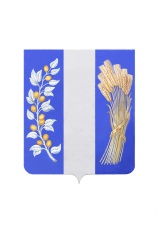 СОВЕТ ДЕПУТАТОВ МУНИЦИПАЛЬНОГО ОБРАЗОВАНИЯ«БИЧУРСКИЙ РАЙОН» РЕСПУБЛИКИ БУРЯТИЯБУРЯАД УЛАСАЙ «БЭШҮҮРЭЙ АЙМАГ» ГЭҺЭН НЮТАГАЙ ЗАСАГАЙ БАЙГУУЛАМЖЫН ҺУНГАМАЛНУУДАЙ ЗҮБЛЭЛ________________________________________________________________РЕШЕНИЕот «20» октября 2023 г.                                                                                  № 17О предложении кандидатуры от Совета депутатов муниципального образования «Бичурский район» Республики Бурятия для включения в состав Молодежной палаты при Народном Хурале Республики Бурятия         На основании постановления Народного Хурала Республики Бурятия от 17 ноября 2015 года №1554-V «Об утверждении Положения о Молодежной палате при Народном Хурале Республики Бурятия», в соответствии с письмом комитета по межрегиональным связям, национальным вопросам, молодежной политике, общественным и религиозным объединениям Народного Хурала Республики Бурятия от 29 сентября 2023 года № 45.06-13-и48/23, Совет депутатов муниципального образования «Бичурский район» Республики Бурятия решил:           1. Предложить кандидатуру Переваловой Виктории Константиновны депутата Совета депутатов муниципального образования «Бичурский район» Республики Бурятия седьмого созыва по Хилокскому многомандатному избирательному округу № 4 для включения в состав Молодежной палаты при Народном Хурале Республики Бурятия.         2. Разместить настоящее решение на официальном сайте МО «Бичурский район» в сети Интернет.         3. Настоящее решение вступает в силу с момента его принятия. Заместитель Председателя  Совета депутатов МО «Бичурский район» РБ                                                      Ю.Ю. Шоймполова      